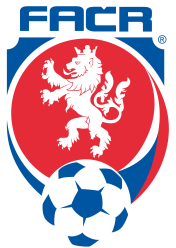 Přítomni:- členové:   Zdeněk Duda, ing. Jakub Kielar, ing. Jakub Nitra, Karel Orel, Svatopluk Pešat, Petr Sostřonek,  ing. 	     Karel Turoň, sekretář Miloš Jež	.Informace z jednání VV MS KFSFinancování OFS přes IS FAČR, dnes zveřejněn formulář pro rozpočet, který musí striktně dodržet a do 15.10.  jej vyplnit v IS. Vyúčtování pak do 31.1.2018. Porady s ekonomem Kabelkou se v Olomouci zúčastnila paní Kočařová se kterou hospodářka OFS pí Dorotíková úzce spolupracujeProgram IV. – FAČR sdělil, že nově vypsaný program IV. nemůže být TJ/SK akceptován, je jen pro FAČR, který bude usilovat na MŠMT o jeho aplikaci u na TJ/SKZměna v organizaci školení trenérůI přes iniciativu krajských, okresních svazů a ŘKpM se nepodařilo zachovat stávající stav školení a nově okres licence C školit nemůže. Poplatek za kurzovné je  2.000 Kč a celý je  zasílán FAČR. Novinkou, která je však z pohledu VV OFS velice sporná je, že po úroveň I.A třídy trenéři nemusejí mít žádnou licenci.OFS tuto problematiku projedná na další schůzi s přizváním p. Zajíce a členů TMK a bude se snažit pro trenéry v okrese pořádat trenérské semináře k lepší orientaci trenérů okresu (bez licence) v problematice přípravy a vedení tréninků v rámci dosud nastaveného systému školeníOd 1.7.2018 budou ustaveni „okresní trenéři mládeže“. Podmínky zatím OFS nejsou známy.Od nového SR 2018/19  se sníží počet SCM12.12.2017 se uskuteční v Nymburku valná hromada FAČR. Do 21.11. musí být nahlášení kandidáti (za MS KFS má zájem p. K.Kula a to buď  jako 1.mpř. FAČR, případně jako předseda ŘKpMBezpečné branky – v roce 2018 bude projekt ukončen, nadace, do které přispíval MS KÚ a nadační fond  - do té doby by měly být branky ve všech oddílech, které mají příslušná mládežnická družstva v soutěžíchNadační fond hejtmana po dokončení projektu bezpečných branek by měl být v budoucnu využíván kupř. pro kempy mládeže, mezinárodní utkání apod.Zelený trávník – dotace které měly být v roce 2015 byly odsouvány na rok 2017, dále 2017 bez jakéhokoli plnění. Rok 2018 je zatím nejasnýZ komisí OFS		Předseda p. Duda zdůraznil, že soutěže v okrese mají vcelku hladký průběh a narušila je jen jedna kontumace za nedostavení se družstva Vojkovic v OP mužů do Mostů. STK udělila pokutu.I nadále předseda vyzývá členy VV k návštěvám utkání v okrese (své poznatky přednesli p. Duda, Orel, Turoň)Disciplinární komiseZatím nezaznamenala žádné problémy, vyloučení vesměs po 2 ŽK, žádná rušivá událostKomise mládežeKarel Orel přednesl informace z KM v okrese i na MS KFSKM uskutečnila 10.10. v Lískovci trénink hráčů r. 2006 (Frýdeckomístecká část), ze kterých bude vybrán nový okresní výběr. Obdobná akce se uskuteční pro Třineckou část v  pondělí 23.10.2017 od 16:15 v Třinci, plně v réžii Fotbal Třinec. Poté se počítá s vzájemným utkáním obou výběrů v Třinci i ve FM, aby mohl být vybrán kvalitní reprezentační výběr okresu. Vedle p. Němce povede výběr FM části i Petr Vokoun, který projevil zájem o práci s mládeží. Nedostatkem byla neomluvena neúčast hráčů SK Brušperk. Mladší žáci již odehráli dva turnaje – 16.9. ve FM a 1.10. v Dobraticích. Nyní je připraven na 14.10. turnaj v HnojníkuV Jakubčovicích náš výběr U12 skončil 19.9. poslední. VV žádá komisi, aby pokud je to možné objednávala autobus z místa odjezdu, aby se tak do budoucna předešlo zbytečným nákladůmV rámci uzavřené družby mezi MS KFS, Bielsko-Bialou a Slováky proběhl již turnaj U13 v Bielsku a nyní bude pořadatelem Dunajská Streda.12.12. se uskuteční v Bílovci meziokresní turnaj ročníku 2006 v rámci MS KFS. Výběr tvoří 14 hráčů + 2 vedoucí. Vítězem bude družstvo, které získá nejvyšší počet bodů ze všech 4 turnajů O motivační příspěvky na turnaje mládeže se přihlásilo 12 oddílů, 9 bylo vyhodnocených. Náš zástupce Staříč a První SC St.Město nesplnili podmínku (posloupnost všech mládežnických kategorií). Oceněn byl 15.5 tis.Kč jen SK BrušperkŽádosti o příspěvek na turnaje mládeže, rozděleno 40 tis., oddíly našeho okresu neprojevily zájem17.11. se uskuteční ve Smilovicích okresní kolo turnaje mladšího dorostu r. 2001 (na hřišti 4+1 hráč) o Pohár VV MS KFS pro družstva po úroveň krajského přeboru. Informaci o konání zpracuje p. Sostřonek a sekretář promtně vyrozumí oddíly. Termín přihlášek je do 31.10. Podmínkou je účast nejméně 4 družstev, KFS hradí náklady ve výši 11.800 Kč na halu, občerstvení, rozhodčí. Semifinále kam postoupí 3 celky se uskuteční do 11.2.2018.Na turnaji se uskuteční nominace hráčů pro okresní výběr do Polska 25(26).11.Družební halové turnaje:11.11.2017 v Korni (hráči r. 1999 a mladší)25.11.2017. ve Skoczowě – mladší dorostenci14.1.2018   v Třinci žáci r. 2003-4Únor 2018 v Čadci st. ŽáciPetr Sostřonek ve spolupráci s Václavem Rufferem připravili program Zimní ligy oddílů Frýdeckomísteckého okresu. OFS turnaj plně podporuje a finančně jej ve smyslu požadavku organizátorů podpoří. Sportovně technická komisePo upozornění OFS se V zápisech od rozhodčích připomínky, že mnozí funkcionáři klubů nejsou označeni předepsanými visačkami nyní neobjevily, VV věří, že rozhodčí ve smyslu upozornění toto kontrolujíZe soutěží nejmladších se odhlásila Čeladná a Dobratice, kluby vyrozuměnyOdehraná utkání přípravek STK zakládá do ISK dnešnímu dni jsou stále oddíly, které se nezaregistrovaly v IS FAČR pro získání dotace. Termín je 13.10., oddíly budou znovu vyrozuměny (Bystřice, Bukovec, Písek, Sedliště, Nýdek, řeší se Staré Město. 4 oddíly – Chlebovice, Vojkovice, Ostravice a Hrádek jsou rozpracované.Oddíly budou vyzvány k sestavení rozpočtu a zaslán návod jak postupovat. Nutno v IS pracovat v ChromeUtkání neodehraná pro nepřízeň počasí jsou odložena na 11.11. Komise rozhodčíchAni zde nejsou větší komplikace, KR však přikročila k udělení pokut za neomluvenou neúčast na utkáníchVzdělávacího programu rozhodčích (VPR) v rámci MS KFS (zatím dva srazy v Opavě a Vítkovicích) se z okresu účastní 2 rozhodčíNa vlastní žádost ukončili činnost rozhodčí Daniel Krhut a Miroslav MizeraHospodářská komiseOkres konečně obdržel dotaci na činnost od FAČR ve výši 409.080 Kč. Na tuto částku byl dnes 13.10. zpracován v IS rozpočet. Vyúčtování – termín 31.1.2018Organizační záležitosti a různéVýkonný výbor ukládáSekretáři:informovat oddíly o povinnosti o přihlášení do IS FAČR pro získání dotacíobjednat halu ve Smilovicích 17.11. pro okresní kolo turnaje mladšího dorostuuhradit MS KFS fakturu za účast výběrového celku U12 v Hluku ve výši 9.261 Kč – 10 tisíc uhradil KFSnapsat dopis SK Brušperk, aby zdůvodnili neomluvenou neúčast hráčů r. 2006 na srazu 10.10. v LískovciVýkonný výbor schválilDPP dle předloženého návrhuÚhradu hal v Třinci a Smilovicích pro Zimní ligu oddílů frýdeckomísteckého okresuVýkonný výbor bere na vědomípozvání na valnou hromadu BO ZPN Skoczow dne 1.12.2017pozvání na valnou hromadu OblFZ Kysúc zo sídlom v Čadci dne 2.12.2017Příští schůze výkonného výboru OFS se uskuteční v pondělí 6. listopadu 2017 od 18 hodin v zasedací místnosti OS ČUS ve Frýdku-Místku. Pozvánky nebudou zasílány.Ve Frýdku-Místku 13.10.2017Zapsal: Jež